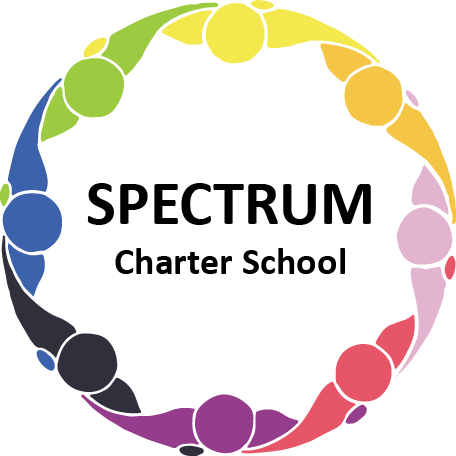 SPECTRUM CHARTER SCHOOLBOARD OF TRUSTEES SPECIAL VOTING MEETING AGENDADATE:	February 25, 2022				TIME:		6:00 PMLOCATION:	Google MeetDISCUSSION/VOTING AGENDA ITEMSCall to orderPledge of AllegianceRoll callPublic Comments on Agenda itemsPersonnel Committee Agenda itemsScott Domowicz TransitionJohn Zahorchak, MBA - Interim Business ManagerResumeContractStipendsFacility Committee Agenda itemsTermination of Tevin Davis ContractCleaning Contract ProposalsAnago Cleaning SystemsVanguard Cleaning SystemsCoverallApproval of Cleaning Contractor ContractPublic comment on non-Agenda itemsAnnouncementsNext meeting: March 16, 2022; 7:00 pm; Google MeetMotion to adjourn